İç Paydaş Toplantısı / 13 Mart 2024Meslek Yüksekokulumuz Öğrenci Akademik Danışmanlığı Toplantısı Komisyon Başkanı Prof. Dr. Dilek Dönmez Polat Başkanlığında 13 Mart 2024 Çarşamba günü Saat 11:00’de Yüksekokulumuz toplantı salonunda gerçekleştirildi. Üniversitemiz öğrencileri tarafından 2023 yılı içerisinde cevaplanan “Akademik Danışman Değerlendirme” anketinin sonuçlarının yüksekokulumuz programlarında danışmanlık yapan öğretim üyesi ve görevlileri ile paylaşıldığı ve değerlendirildiği toplantıda danışmanlık hizmetlerinin etkinliği ve kalitesinin arttırılması için yapılması gerekenler hakkında danışmanların görüş ve önerileri alındı. 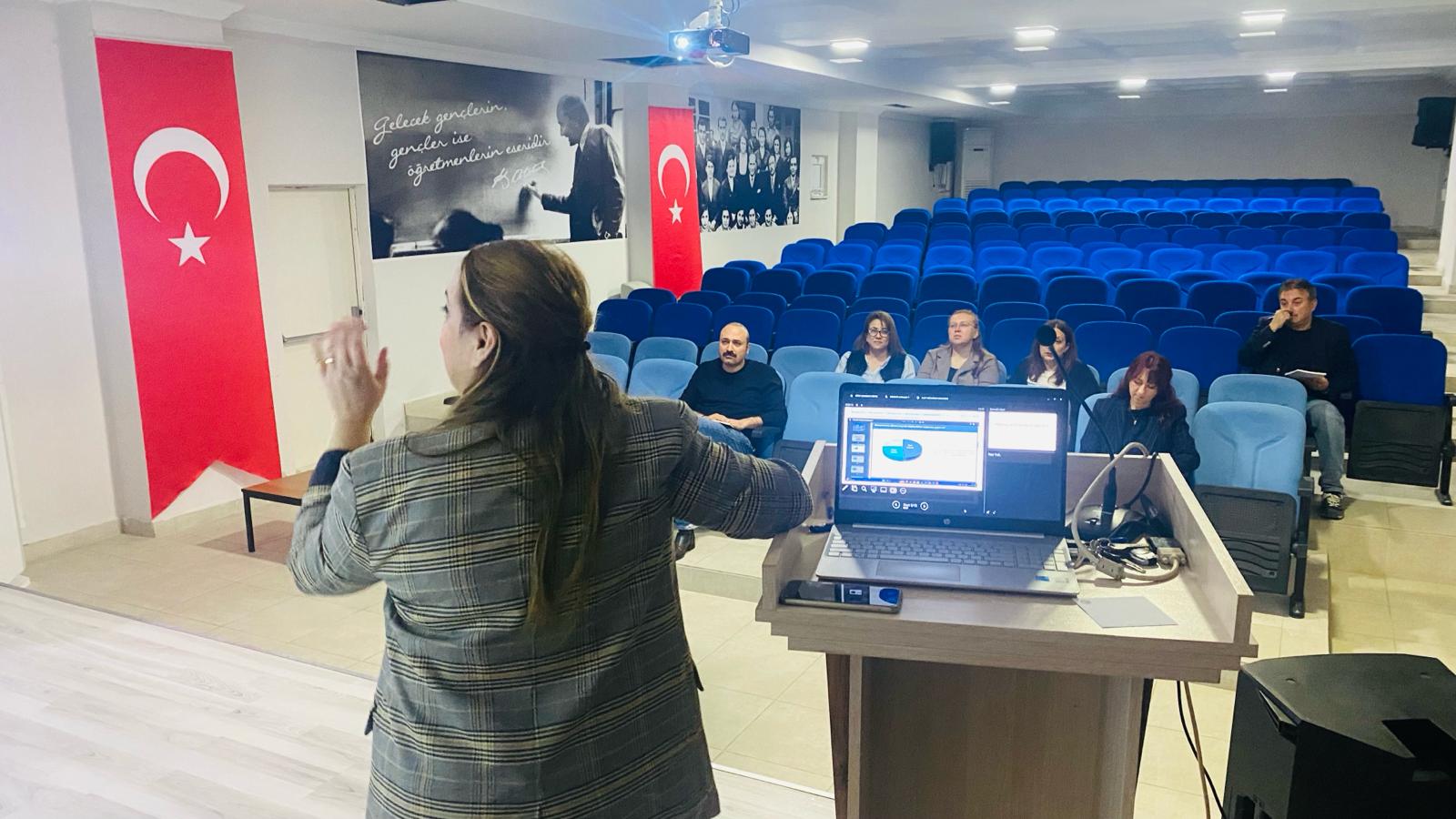 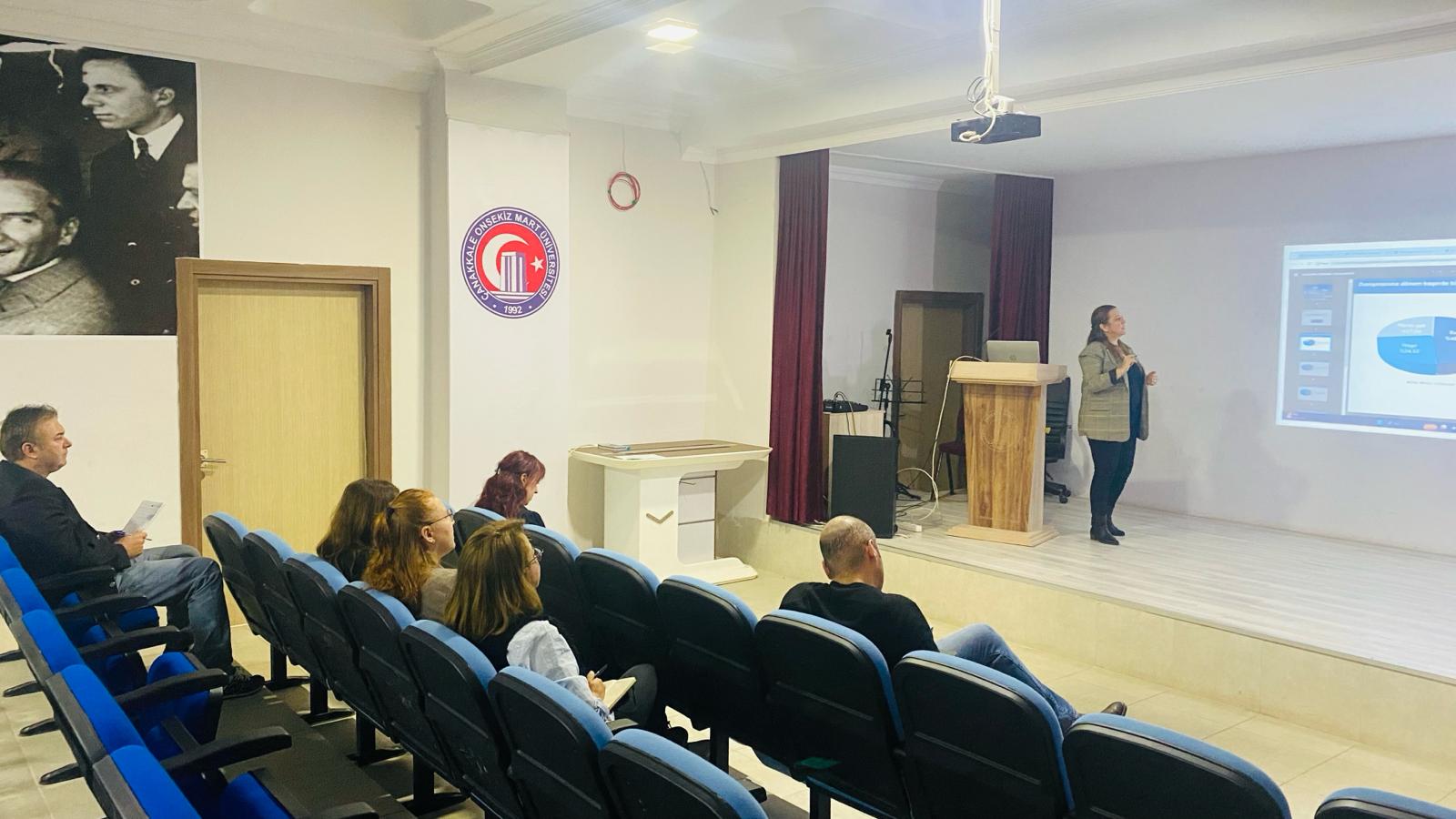 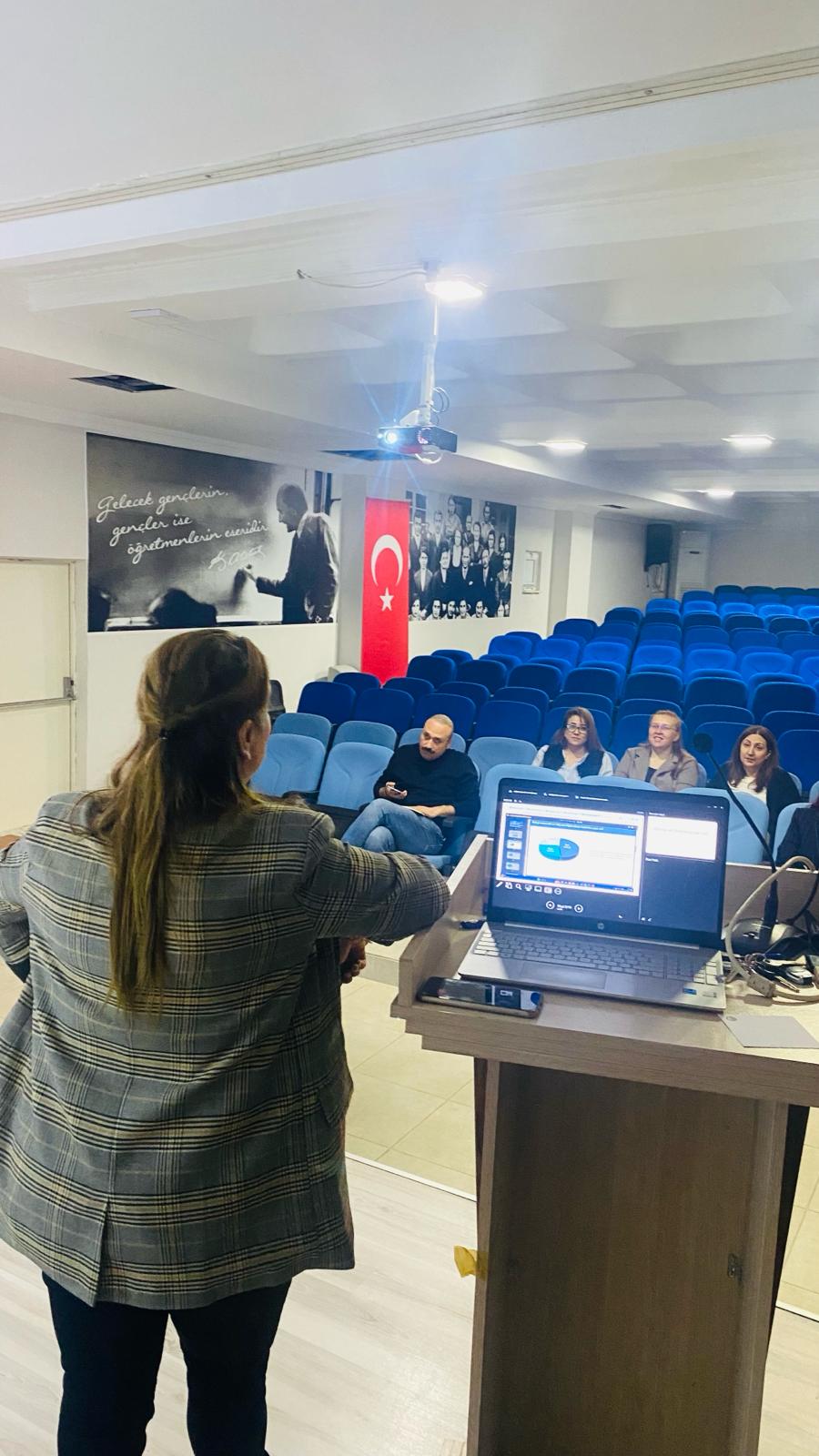 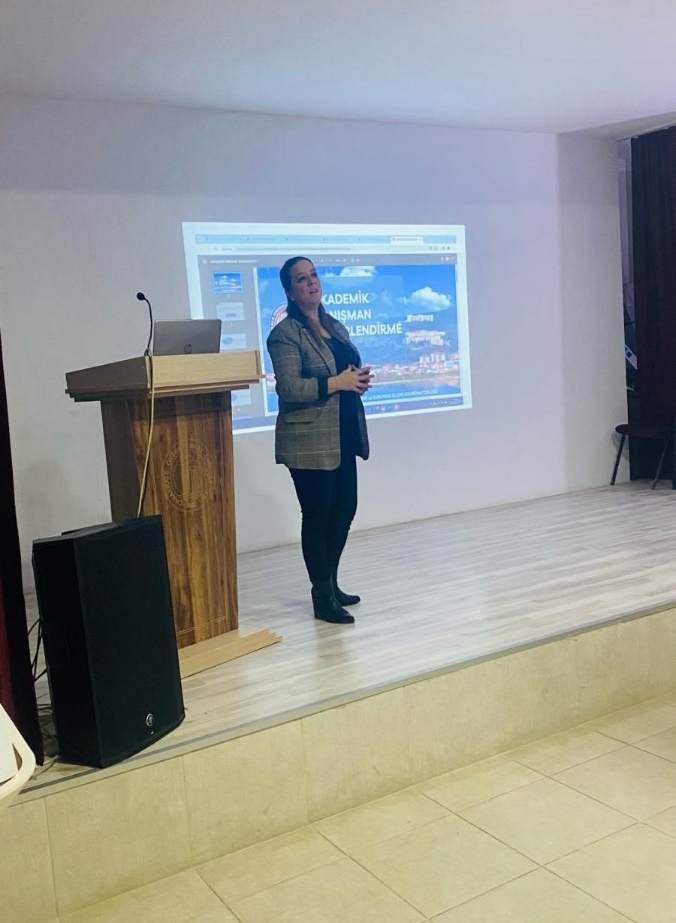 